Осенняя выставка «Дары осени» старшая группа.Провела: Дмитрук В.А.Осенний пейзаж посетил и наш сад,Клиновые листья багрянцем горят.Осенние листья опять закружило,Ведь осень у нас на дворе наступила. Каждый год в нашем детском саду № 21«Гнёздышко» проходят осенние выставки. Поделки из овощей, фруктов, из природного материала. И в этом году дети старшей группы  и вместе со своими родителями участвовали в конкурсе « Дары осени» и  заняли 2 место. Конечно родители проявили свою фантазию и творчество. Дети в восторге от своих поделок. Огромное спасибо, Вам родители!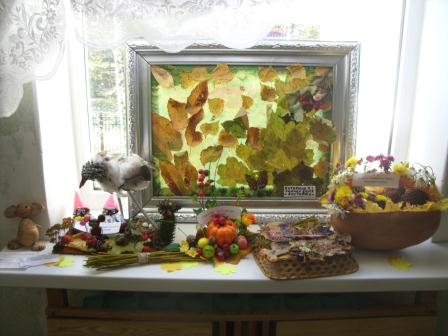 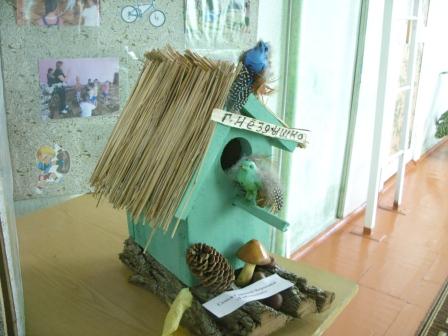 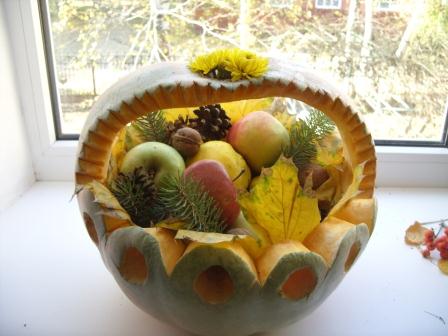 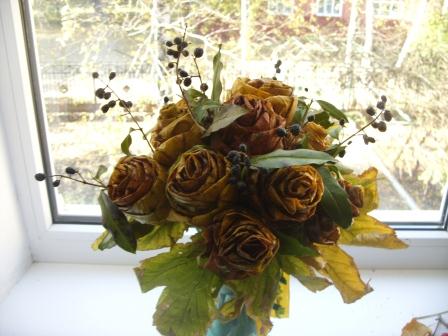 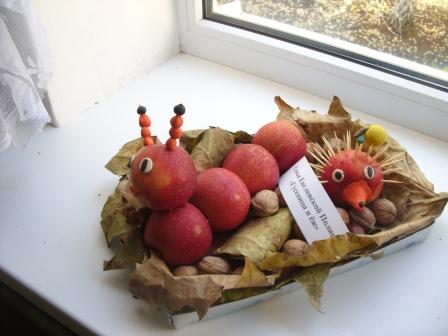 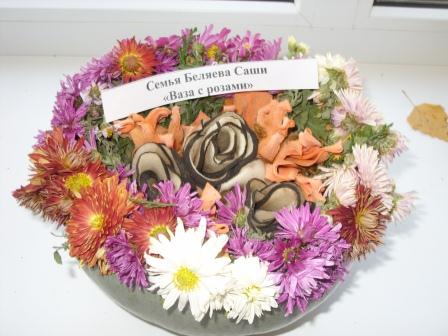 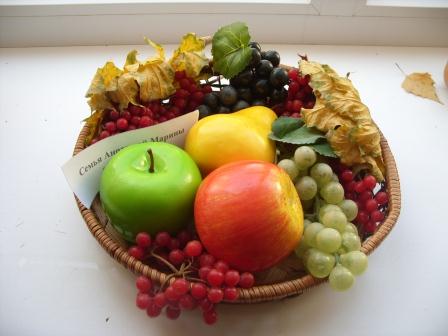 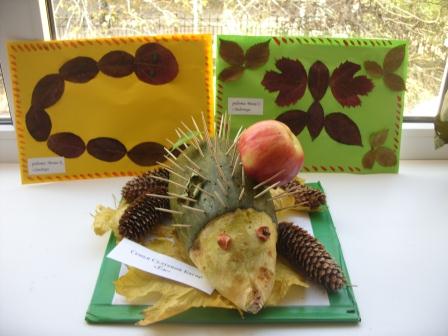 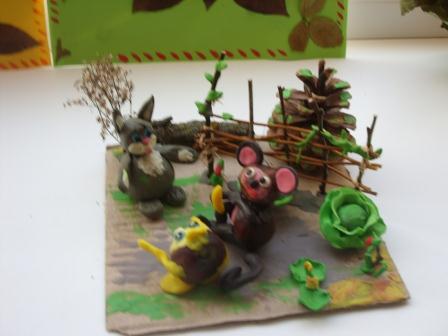 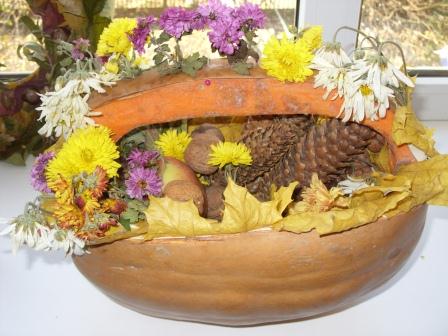 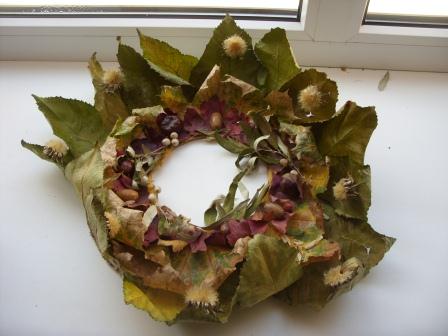 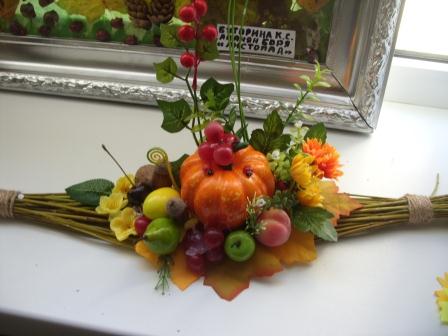 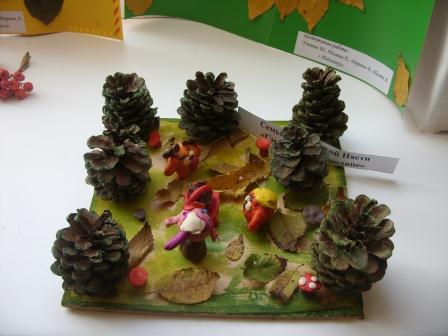 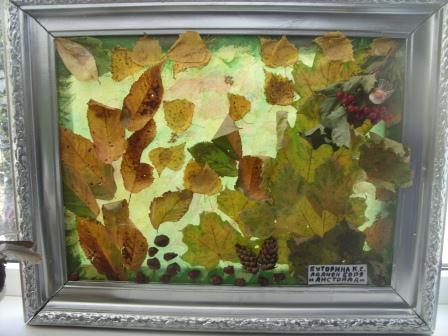 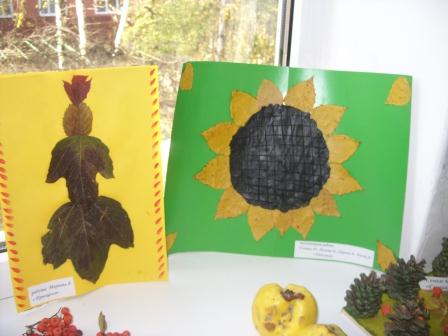 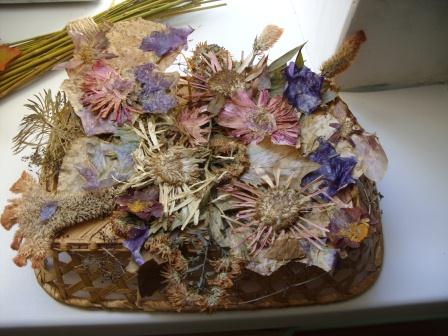 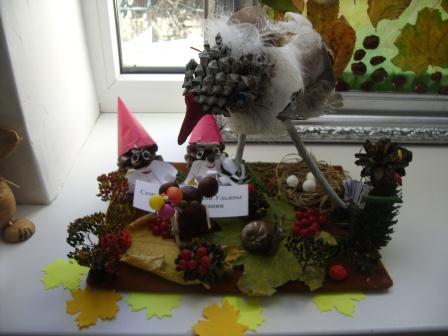 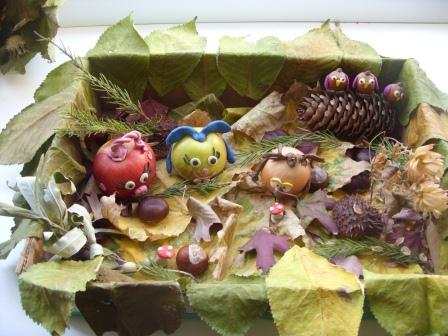 